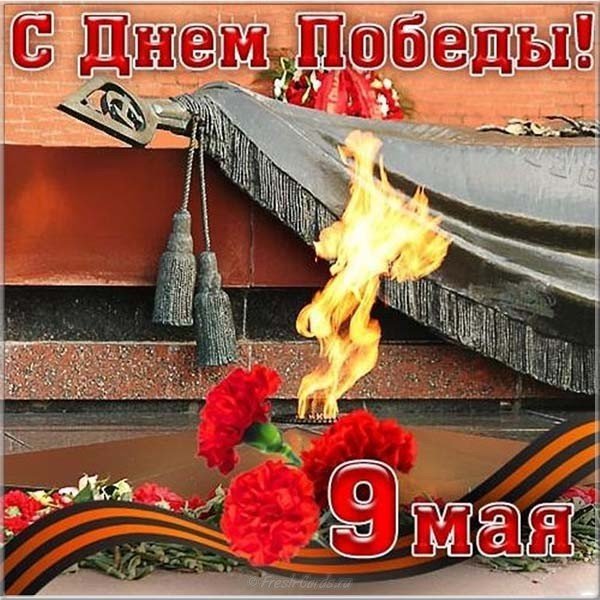 9 Мая 1945 года священная дата в истории нашей Родины. В этот день закончилась Великая Отечественная война. В дань памяти погибшим воинам на территории Кринично-Лугского поселения прошли митинги в населенных пунктах Миллерово, Карташево, Денисово-Николаевка, Криничный Луг, Новая Надежда, Каменно-Тузловка, Зайцево, посвященные 77-й годовщине Победы в ВОВ.Митинг «Минувших лет святая память»(х.Криничный Луг)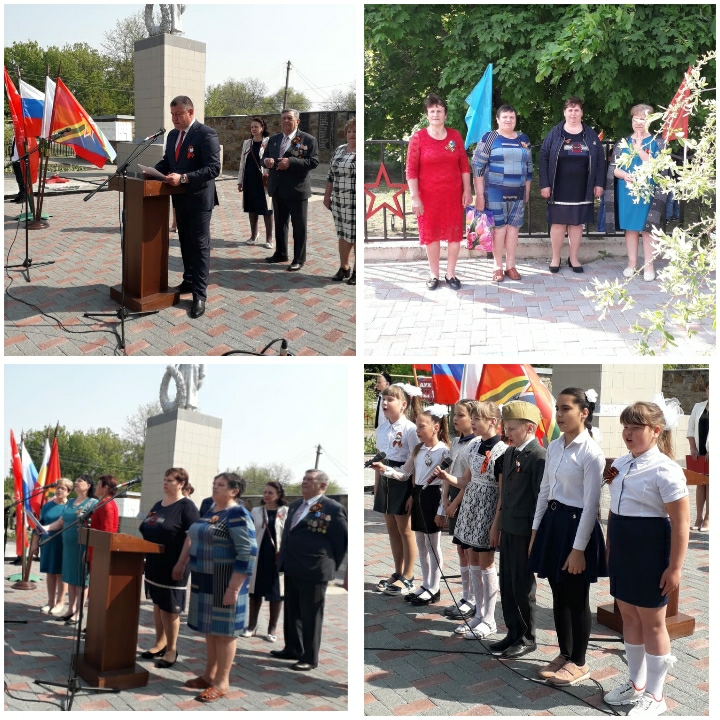 Митинг «У вечного огня»(с.Миллерово)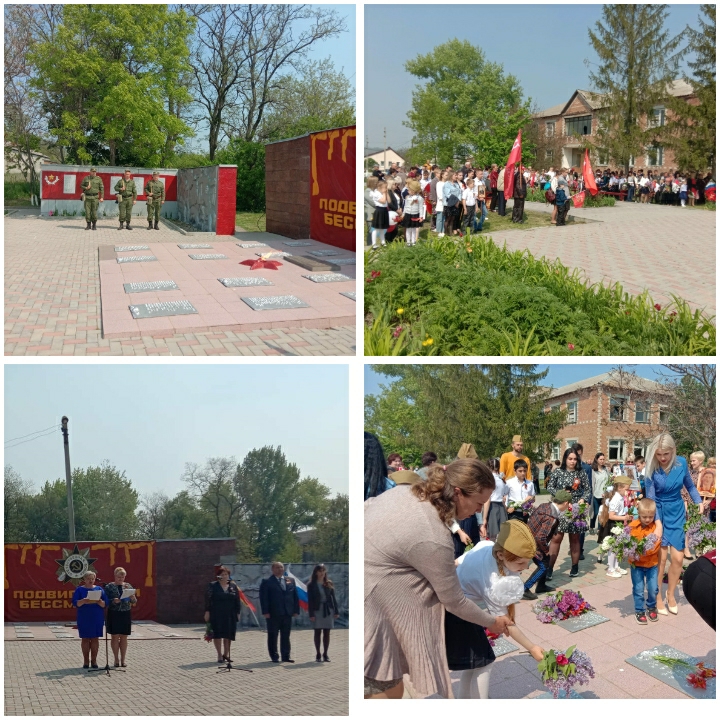 Митинг «Подвиг великий и вечный» с.Каменно-Тузловка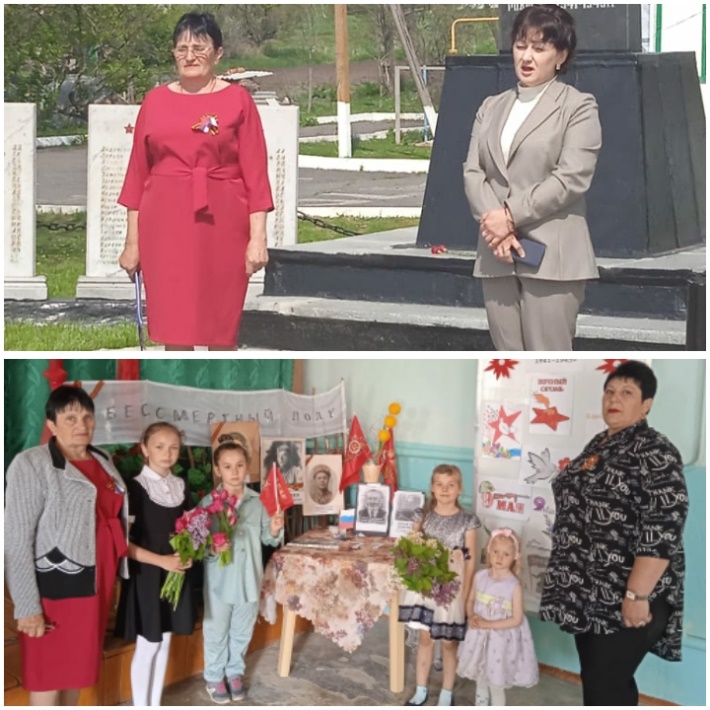 Митинг «Салют,Победа!»   (х.Зайцево)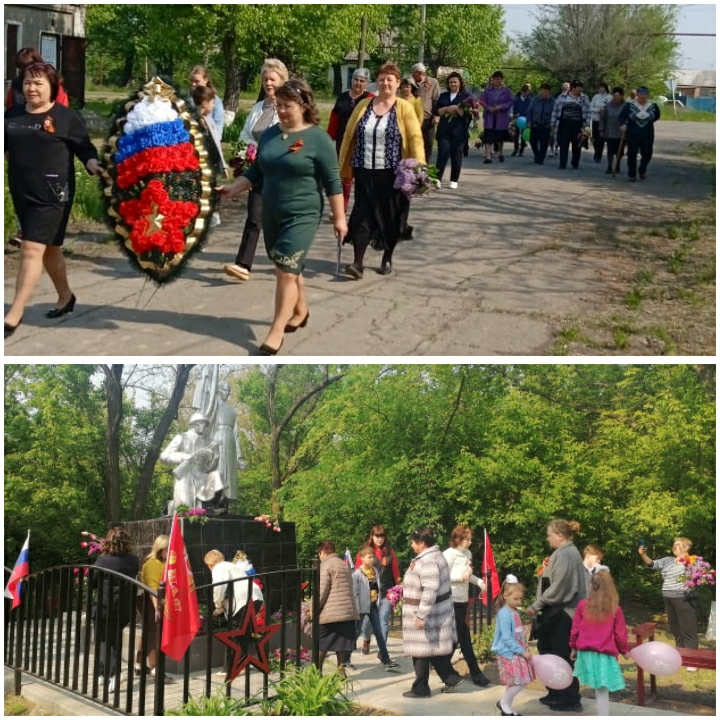 Митинг  «Живы памятью»   ( х.Новая Надежда)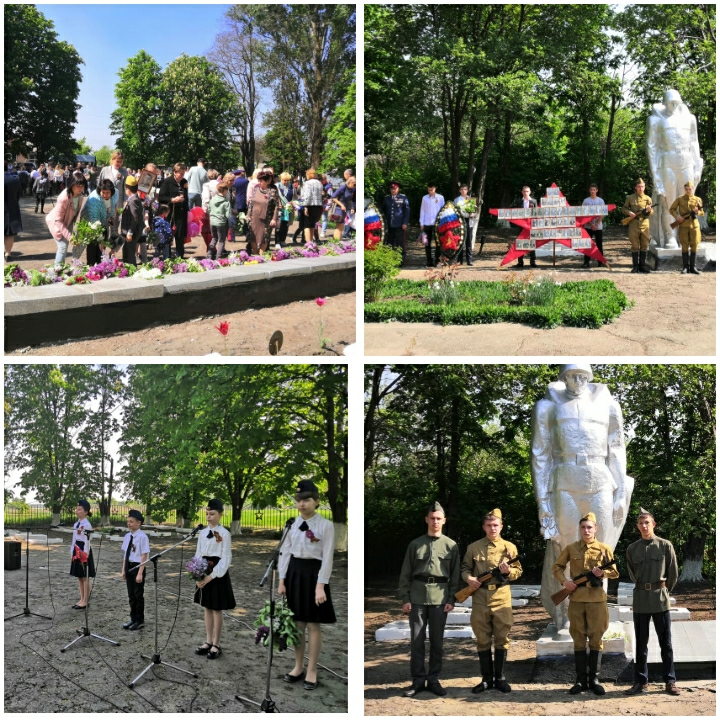 Митинг «Под ярким салютом Великой Победы!»  ( х.Денисово-Николаевка)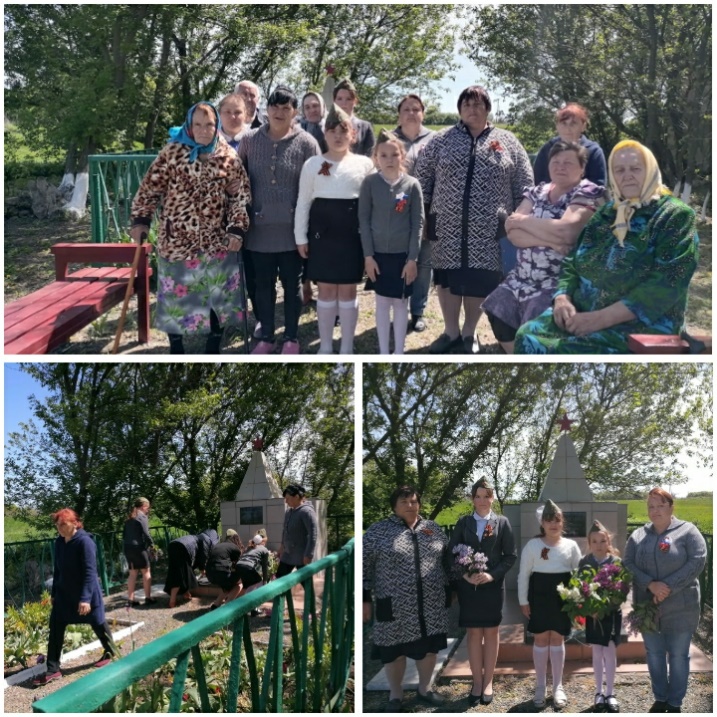 Митинг «Не забудем их подвиг великий» (х.Карташево)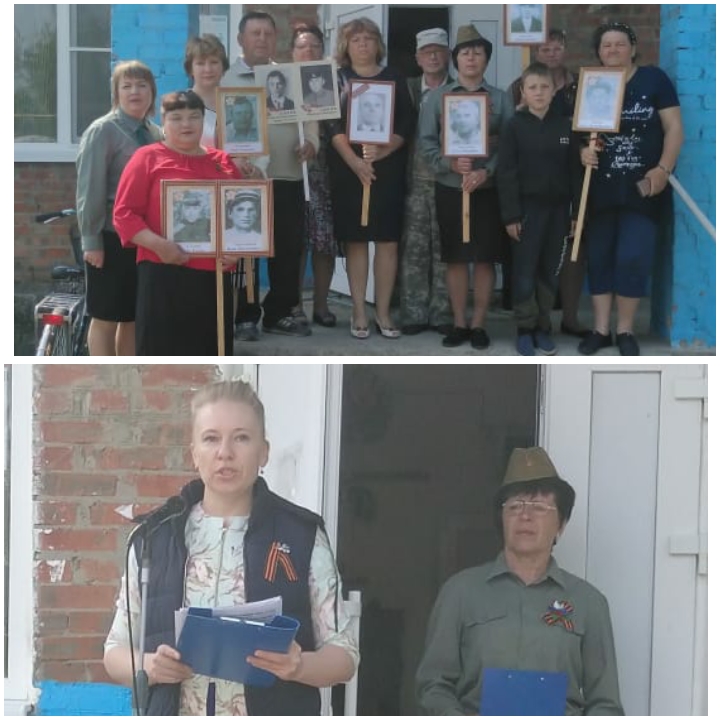 Акция «Белый журавлик»Дети творческих коллективов Ново-Надеждинского СДК изготовили белые бумажные журавлики, написали на них свои пожелания и подарили их жителям х. Новая Надежда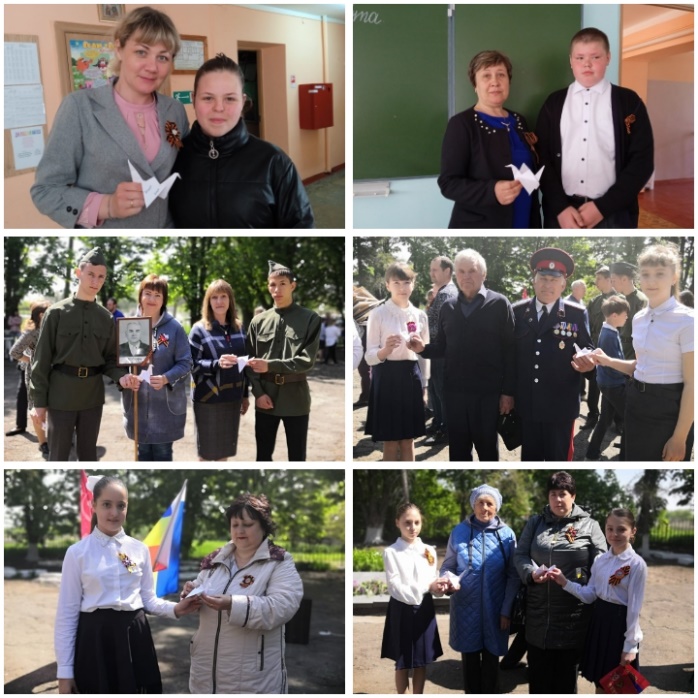 5 мая состоялся  районный автопробег,посвященный празднованию Победы над немецко-фашистскими захватчиками в ВОВ 1941-1945годовх.Криничный Луг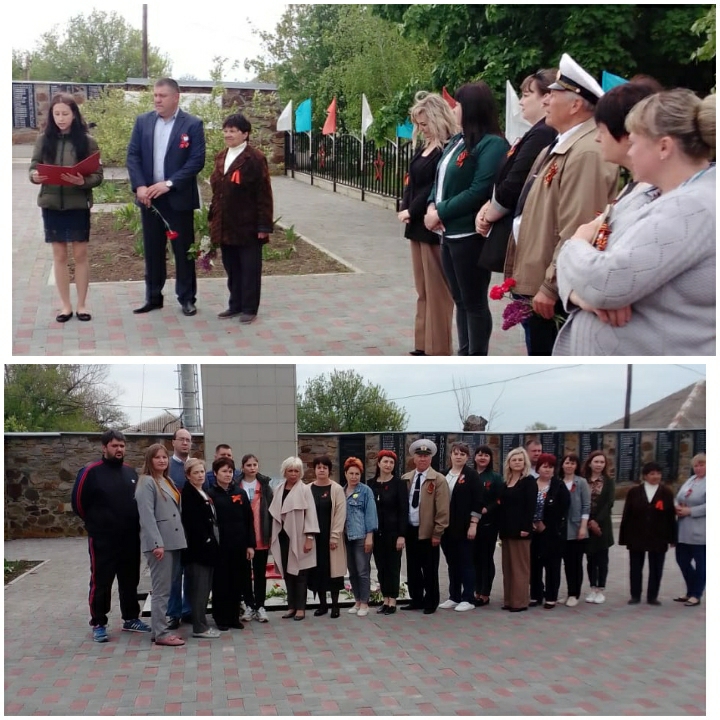 